Vadovaujantis Kauno miesto savivaldybės administracijos 2022-06-13 Kauno miesto savivaldybės administracijos direktoriaus įsakymu Nr. A-2301 patvirtintu Neeksploatuojamų transporto priemonių priverstinio nuvežimo, pripažinimo bešeimininkiu turtu, apskaitymo, saugojimo, realizavimo ir utilizavimo procedūrų vykdymo tvarkos aprašo 8 punktu, prašome seniūnijų ir Ryšių su visuomene skyriaus, seniūnijų informaciniuose stenduose ir Savivaldybės interneto svetainėje, ir (arba) visuomenės informavimo priemonėse, kviesti atsiliepti transporto priemonių savininkus ar kitus turtinių teisių į transporto priemonę turinčius asmenis  skelbiant šį tekstą: „Raginame neeksploatuojamų, paliktų be priežiūros transporto priemonių savininkus pasirūpinti jomis ir kuo skubiau pašalinti iš bendrojo naudojimo vietų. Be priežiūros paliktos stovėti transporto priemonės ne tik apriboja kitų vairuotojų galimybes naudotis bendromis automobilių statymo vietomis, bet yra ir aplinkosaugos problema.Vadovaujantis Lietuvos Respublikos administracinių nusižengimų kodekso 414 straipsniu, nenaudojamas (neeksploatuojamas) transporto priemones bendrojo naudojimo vietose laikantiems asmenims gali būti skiriama bauda nuo septyniasdešimt iki vieno šimto keturiasdešimt eurų (už pakartotinį nusižengimą – bauda nuo vieno šimto keturiasdešimt iki trijų šimtų eurų). Be to, teismo sprendimu tokios transporto priemonės gali būti konfiskuojamos. Informuojame, kad bus vykdomos neeksploatuojamų transporto priemonių,  neturinčių savininkų (ar kurių savininkai nėra žinomi), pripažinimo bešeimininkiu turtu procedūros, kurių metu automobiliai bus perimami Savivaldybės žinion – nuvežami ir saugomi, kol atsiras savininkas arba teismas priims sprendimą dėl jų pripažinimo bešeimininkiu turtu.Pateikiame planuojamų priverstinai nuvežti transporto priemonių sąrašą.Automobilių savininkų prašome iki 2023 m. liepos 1 d.  transporto priemones patraukti iš bendrojo naudojimo vietų. Nepatraukus automobilių iki nurodytos datos, jie bus nuvežti priverstinai“.Šis tekstas su planuojamų priverstinai  nuvežti neeksploatuojamų automobilių sąrašu, nuo 2023 m. gegužės 31  d. turi būti  skelbiamas informaciniuose seniūnijų stenduose ir Savivaldybės interneto svetainėje, ir (arba) visuomenės informavimo priemonėse.Skyriaus vedėjas	                                     Gintaras GatulisS. Samsonienė, 8 37 20 16 62, sandra.samsoniene@kaunas.lt Adresatų sąrašas:Kauno miesto savivaldybės administracijos Ryšių su visuomene skyriusKauno miesto savivaldybės administracijos filialas Gričiupio seniūnijaKauno miesto savivaldybės administracijos filialas Petrašiūnų seniūnijaKauno miesto savivaldybės administracijos filialas Eigulių seniūnijaKauno miesto savivaldybės administracijos filialas Šilainių seniūnija 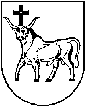 KAUNO MIESTO SAVIVALDYBĖS ADMINISTRACIJOS VIEŠOSIOS TVARKOS SKYRIUSBiudžetinė įstaiga, A. Juozapavičiaus pr. 72, LT-45217 Kaunas, tel. (8 37) 22 25 30, el. p. viesosios.tvarkos.skyrius@kaunas.lt, http://www.kaunas.lt.
Duomenys kaupiami ir saugomi Juridinių asmenų registre, kodas 188764867KAUNO MIESTO SAVIVALDYBĖS ADMINISTRACIJOS VIEŠOSIOS TVARKOS SKYRIUSBiudžetinė įstaiga, A. Juozapavičiaus pr. 72, LT-45217 Kaunas, tel. (8 37) 22 25 30, el. p. viesosios.tvarkos.skyrius@kaunas.lt, http://www.kaunas.lt.
Duomenys kaupiami ir saugomi Juridinių asmenų registre, kodas 188764867KAUNO MIESTO SAVIVALDYBĖS ADMINISTRACIJOS VIEŠOSIOS TVARKOS SKYRIUSBiudžetinė įstaiga, A. Juozapavičiaus pr. 72, LT-45217 Kaunas, tel. (8 37) 22 25 30, el. p. viesosios.tvarkos.skyrius@kaunas.lt, http://www.kaunas.lt.
Duomenys kaupiami ir saugomi Juridinių asmenų registre, kodas 188764867Adresatams pagal sąrašą       	Nr.      
Į      	Nr.             	Nr.      
Į      	Nr.      DĖL PLANUOJAMŲ PRIVERSTINAI NUVEŽTI NEEKSPLOATUOJAMŲ TRANSPORTO PRIEMONIŲ SĄRAŠO PASKELBIMODĖL PLANUOJAMŲ PRIVERSTINAI NUVEŽTI NEEKSPLOATUOJAMŲ TRANSPORTO PRIEMONIŲ SĄRAŠO PASKELBIMODĖL PLANUOJAMŲ PRIVERSTINAI NUVEŽTI NEEKSPLOATUOJAMŲ TRANSPORTO PRIEMONIŲ SĄRAŠO PASKELBIMOFORD              (su priekaba)be valst. Nr./VIN WF0DXXTTFD6B70389Baltos spalvos Baltijos g. 79A, KaunasŠilainių